هو الابهی - ای بلبل باغ پيمان، عندليب بوستان هرچند…حضرت عبدالبهاءاصلی فارسی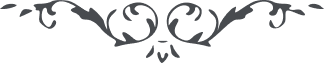 ٤٥٠ هو الابهی ای بلبل باغ پيمان، عندليب بوستان هرچند گلبانگش دل‌ها را به پرواز آرد ولی بلبل باغ ميثاق را آوازی ديگر است و آهنگی ديگر. نغمه مرغ گلشن را تأثير دمی ولی ترانه بلبل معنوی را تأثير سرمدی و ابدی. گلبانگ آن بماحول رسد و آهنگ اين از عالم ادنی به ملأ اعلی واصل گردد. از صوت آن سرمستان باده انگوری به شوق و طرب آيند و از ترانه اين می‌ پرستان الهی در ملکوت رحمانی به اهتزاز و انبساط و انشراح آيند. نغمه آن بانگ و صدائی و نعره اين حقايق و معانی. ملاحظه فرما که چه‌ قدر تفاوت است، هل يستوی الّذين يعلمون و الّذين لا يعلمون. باری ای بلبل به هزار هزاردستان الهی اقتدا کن و نعره يا بهاءالابهی بلند نما، گلبانگی در گلشن محبّت اللّه زن و آهنگی از مزامير ملأ اعلی ساز کن تا الحان بديعت اهل ملکوت ابهی را به وجد و شور آرد و عليک البهآء. ع ع 